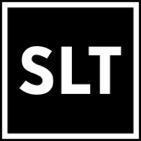 Auditions for A Song at Twilight by Nöel CowardThank you for auditioning with SLT. We hope you have fun and enjoy the process!ABOUT THE REHEARSALSThere will be at least three rehearsals a week, starting on Sunday 28 August 2022. Fixed rehearsals will be every Wednesday (8pm-10pm); Friday (8pm-10pm) and Sunday (1pm-4.30pm). There will be no rehearsal on Friday 2 September. There may be need for additional rehearsals.Performances are Tuesday 8 November to Saturday 12 November with a full dress rehearsal on Monday 7 November. You must be available for all of these dates in order to be cast.There will be a get-in and subsequent rehearsals in the space on the previous week, from Sunday 30 October. If you cannot make these, please let the director know.  The director of this show is Doug Dunn and he can be contacted on 0753 1410 487.YOUR INFORMATIONMy name is:My email is:My phone number is:I am interested in the role(s) of:What previous experience do you have? Please note below any dates or times you are unavailable which could impact the rehearsal schedule, or any other comments you may have regarding your participation in the production for the director: MEMBERSHIP DECLARATION (Please delete the options which do not apply)I am CURRENTLY a Full Member at SLT with subscriptions up to date and my membership number is: ________. The expiry date of my membership is _______ (Log into the Membership system and click on Membership card to find this)I have FORMERLY been a Member at SLT and need to renew in advance of my first rehearsalI am NEW to SLT and will need to register for membership in advance of my first rehearsalMembership costs £50 per year (£25 concession), and you can opt to pay in instalments.  You can join online www.southlondontheatre.co.uk/join-renew and membership enquiries can be directed to membership@southlondontheatre.co.ukTHE FORMALITIESThere are a few conditions to your participation at SLT. Please indicate that you understand & consent to these conditions and understand that your participation in rehearsals and productions is contingent on adhering to them:
I understand, if I am cast, I am required to be a Full Member of South London Theatre before my first rehearsal and for the duration of the production run.  I accept that I may not participate in production activity of any kind until I have registered and paid for membership or reached an agreement on payment with the Membership Director. I understand that if I am cast, I may be required to purchase a copy of the script, of the version for which SLT has obtained performance rights, before my first rehearsal and I must not photocopy or otherwise duplicate scripts for shows produced at SLT.I understand that if the show includes children or vulnerable adults I must read and abide by SLT Safeguarding policy. (This is available on our website, or a hard copy is available on request)I give consent to my contact details being shared with cast and crew on this production for the purposes of this casting and production logistics for this show, but also understand that if I am not cast, they will be destroyed within two weeks of the end of the casting confirmation without being recorded or passed on.
If I am cast, I give consent to my name and image being used in promotional materials both in this production and the future promotional activities and archive of South London Theatre. This may include (but is not exclusive to), searchable web entries, production and rehearsal photographs, and programmes. You may contact us at any time if you have any concerns or would like items removed from public view. 
A hard copy of our data protection policy is available on our website, or a hard copy is available upon request. If you have any concerns regarding any of the above, please let the director know.Signed: ________________________________			Date: __________